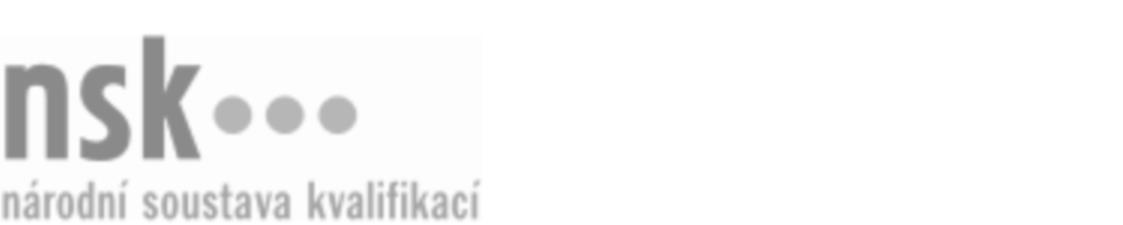 Kvalifikační standardKvalifikační standardKvalifikační standardKvalifikační standardKvalifikační standardKvalifikační standardKvalifikační standardKvalifikační standardDoprava dříví (kód: 41-024-H) Doprava dříví (kód: 41-024-H) Doprava dříví (kód: 41-024-H) Doprava dříví (kód: 41-024-H) Doprava dříví (kód: 41-024-H) Doprava dříví (kód: 41-024-H) Doprava dříví (kód: 41-024-H) Autorizující orgán:Ministerstvo zemědělstvíMinisterstvo zemědělstvíMinisterstvo zemědělstvíMinisterstvo zemědělstvíMinisterstvo zemědělstvíMinisterstvo zemědělstvíMinisterstvo zemědělstvíMinisterstvo zemědělstvíMinisterstvo zemědělstvíMinisterstvo zemědělstvíMinisterstvo zemědělstvíMinisterstvo zemědělstvíSkupina oborů:Zemědělství a lesnictví (kód: 41)Zemědělství a lesnictví (kód: 41)Zemědělství a lesnictví (kód: 41)Zemědělství a lesnictví (kód: 41)Zemědělství a lesnictví (kód: 41)Zemědělství a lesnictví (kód: 41)Týká se povolání:Lesní mechanizátorLesní mechanizátorLesní mechanizátorLesní mechanizátorLesní mechanizátorLesní mechanizátorLesní mechanizátorLesní mechanizátorLesní mechanizátorLesní mechanizátorLesní mechanizátorLesní mechanizátorKvalifikační úroveň NSK - EQF:333333Odborná způsobilostOdborná způsobilostOdborná způsobilostOdborná způsobilostOdborná způsobilostOdborná způsobilostOdborná způsobilostNázevNázevNázevNázevNázevÚroveňÚroveňPráce s hydraulickými jeřáby při odvozu nebo manipulaci dříví na manipulační lincePráce s hydraulickými jeřáby při odvozu nebo manipulaci dříví na manipulační lincePráce s hydraulickými jeřáby při odvozu nebo manipulaci dříví na manipulační lincePráce s hydraulickými jeřáby při odvozu nebo manipulaci dříví na manipulační lincePráce s hydraulickými jeřáby při odvozu nebo manipulaci dříví na manipulační lince33Odvoz dříví nákladními automobilyOdvoz dříví nákladními automobilyOdvoz dříví nákladními automobilyOdvoz dříví nákladními automobilyOdvoz dříví nákladními automobily33Vyhotovování výkazů o práci v leseVyhotovování výkazů o práci v leseVyhotovování výkazů o práci v leseVyhotovování výkazů o práci v leseVyhotovování výkazů o práci v lese33Doprava dříví,  28.03.2024 15:56:18Doprava dříví,  28.03.2024 15:56:18Doprava dříví,  28.03.2024 15:56:18Doprava dříví,  28.03.2024 15:56:18Strana 1 z 2Strana 1 z 2Kvalifikační standardKvalifikační standardKvalifikační standardKvalifikační standardKvalifikační standardKvalifikační standardKvalifikační standardKvalifikační standardPlatnost standarduPlatnost standarduPlatnost standarduPlatnost standarduPlatnost standarduPlatnost standarduPlatnost standarduStandard je platný od: 24.10.2008Standard je platný od: 24.10.2008Standard je platný od: 24.10.2008Standard je platný od: 24.10.2008Standard je platný od: 24.10.2008Standard je platný od: 24.10.2008Standard je platný od: 24.10.2008Doprava dříví,  28.03.2024 15:56:18Doprava dříví,  28.03.2024 15:56:18Doprava dříví,  28.03.2024 15:56:18Doprava dříví,  28.03.2024 15:56:18Strana 2 z 2Strana 2 z 2